Унос оценаTop of FormОцене су сачуване.Унели сте следеће податке о полагању:Укупно, по оценама:Bottom of FormПредмет:ОБА18УЗЊ - Увод у здравствену његуНаставна група:1Рок:2022/23 јануарско-фебруарски I терминДатум испита:24.01.2023.Р.Бр.Број индекса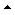 Презиме и име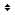 Број освојених поенаОценаДатум полагањаПотписује оцене170/Б-Р/2022Диздар Нејра57.00624.01.2023.Петровић-Тепић Снежана272/Б-Р/2022Ђурић Анђела74.00824.01.2023.Петровић-Тепић Снежана373/Б-Р/2022Тојагић Зорана22.00524.01.2023.Петровић-Тепић Снежана474/Б-Р/2022Милишић Драгана42.00524.01.2023.Петровић-Тепић Снежана575/Б-Р/2022Марић Слађана66.00724.01.2023.Петровић-Тепић Снежана677/Б-Р/2022Торомановић Адна67.00724.01.2023.Петровић-Тепић Снежана779/Б-Р/2022Келечевић Нађа51.00624.01.2023.Петровић-Тепић Снежана880/Б-Р/2022Милијашевић Јована79.00824.01.2023.Петровић-Тепић Снежана981/Б-Р/2022Марић Јелена32.00524.01.2023.Петровић-Тепић Снежана1082/Б-Р/2022Шиканић Тамара51.00624.01.2023.Петровић-Тепић Снежана